КАРАР                                                                                 ПОСТАНОВЛЕНИЕ№ 4909 сентябрь 2021 йыл                                                       09 сентября 2021 годаО внесении изменений и дополнений   в постановление   от  20 декабря 2019 года № 134 «Об утверждении  Программы «Противодействие коррупции в сельском поселении Кушманаковский сельсовет муниципального района  Бураевский  район    на 2020-2022 годы»В соответствие с Указом Президента Российской Федерации от 16 августа 2021 года №478 «Национальный план противодействия на 2021-2024 годы» Администрация сельского поселения Кушманаковский сельсовет  муниципального района Бураевский район постановляет:       1.  Внести изменения и дополнения в приложение, утвержденное постановлением постановление   от  20 декабря 2019 года № 134 «Об утверждении  Программы «Противодействие коррупции в сельском поселении Кушманаковский сельсовет муниципального района  Бураевский  район    на 2020-2022 годы»:1.1. дополнить пунктами 8, 9, 10 следующего содержания:«	».2. Разместить настоящее постановление на официальном сайте Администрации сельского поселения Кушманаковский сельсовет муниципального района Бураевский район Республики Башкортостан в сети Интернет.3. Контроль за исполнением настоящего постановления оставляю за собой.Глава сельского поселения                                                                    Кушманаковский сельсовет                                           муниципального районаБураевский район         Республики Башкортостан                                                             И.Р.КамаловБашkортостан  РеспубликаhыБорай районы  муниципаль                                                                                                                                                                                                             районының  Кушманак ауылсоветы ауыл биләмәhе хакимиәте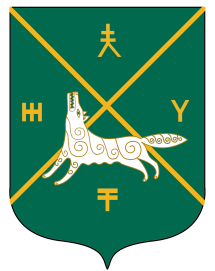 Администрация сельского поселения Кушманаковский сельсовет муниципального района     Бураевский район Республики Башкортостан8.Проведение мониторинга участия лиц, замещающих муниципальные должности и должности муниципальной службы в управлении коммерческими и некоммерческими организациями.Администрация СПраз в полугодие9.Обеспечение участия лиц, впервые поступивших на муниципальную службу или на работу  в соответствующие организации и замещающих должности, связанные с соблюдением антикоррупционных стандартов, в мероприятиях по профессиональному развитию в области противодействия коррупции.Администрация СПне позднее одного года со дня поступления на службу10.Обеспечение участия  муниципальных служащих, работников, в должностные обязанности которых входят участие в проведении закупок товаров, работ, услуг для обеспечения муниципальных нужд, в  мероприятиях по профессиональному развитию в области противодействия коррупции, в том числе их обучение по дополнительным профессиональным программам в области противодействия коррупции.Администрация СППо мере необходимости